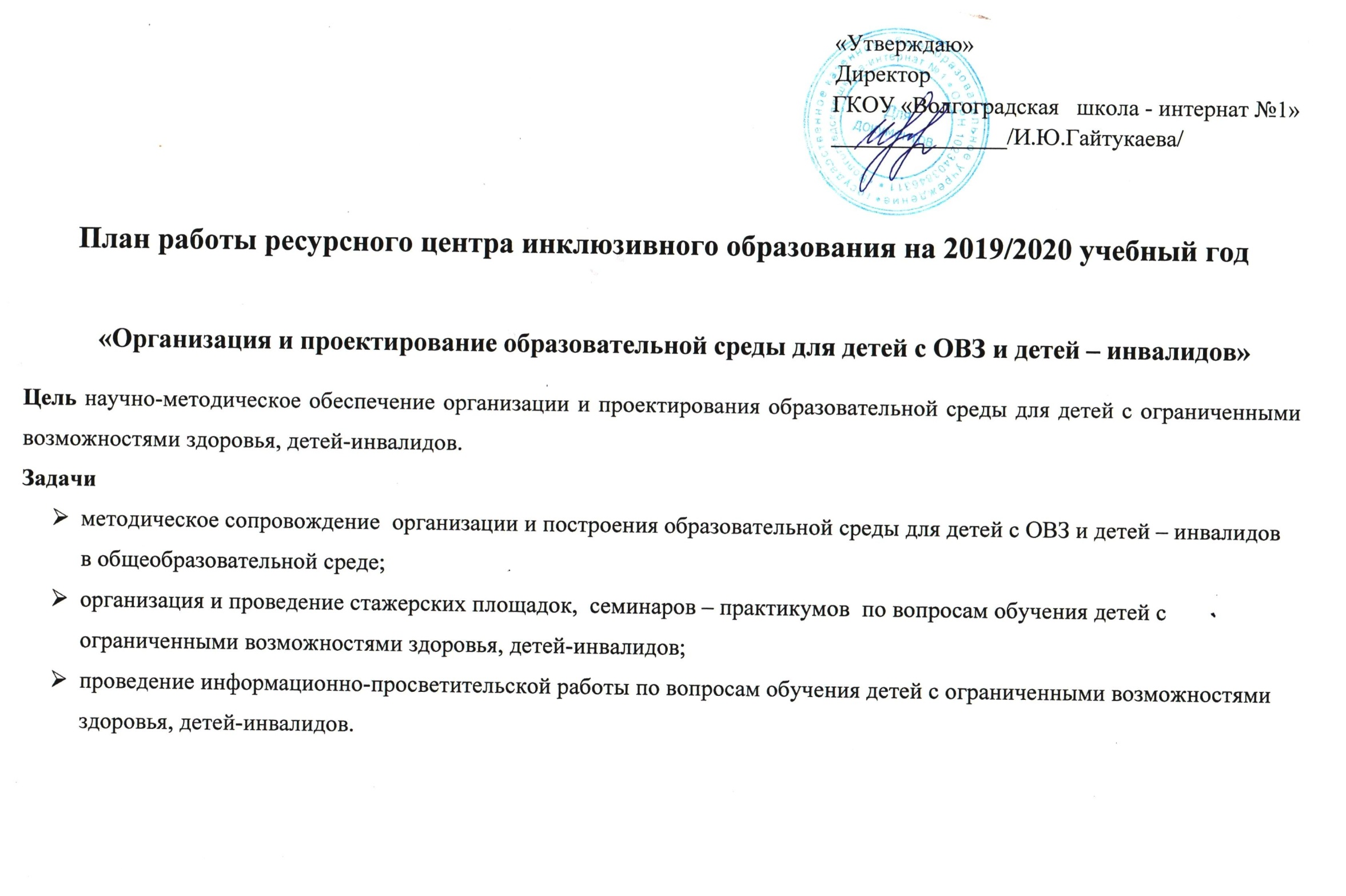 №СрокиМероприятиеЦелевая группаФорма проведенияФорма проведенияОтветственныйПримечанияI Информационно – аналитическая деятельность. Создание специальных образовательных условий для детей с ОВЗ и детей - инвалидовI Информационно – аналитическая деятельность. Создание специальных образовательных условий для детей с ОВЗ и детей - инвалидовI Информационно – аналитическая деятельность. Создание специальных образовательных условий для детей с ОВЗ и детей - инвалидовI Информационно – аналитическая деятельность. Создание специальных образовательных условий для детей с ОВЗ и детей - инвалидовI Информационно – аналитическая деятельность. Создание специальных образовательных условий для детей с ОВЗ и детей - инвалидовI Информационно – аналитическая деятельность. Создание специальных образовательных условий для детей с ОВЗ и детей - инвалидовI Информационно – аналитическая деятельность. Создание специальных образовательных условий для детей с ОВЗ и детей - инвалидовI Информационно – аналитическая деятельность. Создание специальных образовательных условий для детей с ОВЗ и детей - инвалидов1.1Август-сентябрьСоздание информационной базы контингента детей  курируемых муниципальных районовПедагоги ОУДистанционнаяДистанционнаяДиректор1.2В течение годаЗаключение договоров о сотрудничестве между РЦ и ОУ муниципальных районов, с общественными организациями и другими социальными партнерами.Руководители ОУДистанционнаяДистанционнаяДиректор1.3В течение годаПроведение первичного анализа  коррекционно – образовательного пространства ОУРуководители ОУДистанционнаяДистанционнаяЗам.директора1.4В течение годаМониторинг потребностей семей, воспитывающих детей с ОВЗ и детей - инвалидовродителиДистанционнаяДистанционнаяЗам.директора1.5.В течение годаМониторинг «Выявление потребности образовательных учреждений по вопросам эффективности образования детей с ОВЗ»Участники семинаровОчнаяОчнаяЗам.директора1.6.В течение годаПополнение банка педагогической информации (нормативно-правовой, научно-методической, методической и др.) по основам инклюзивного образованияРуководители, педагоги, специалисты ОУ; родителиДистанционная, очнаяДистанционная, очнаяДиректорII Методическое сопровождение реализации АООПII Методическое сопровождение реализации АООПII Методическое сопровождение реализации АООПII Методическое сопровождение реализации АООПII Методическое сопровождение реализации АООПII Методическое сопровождение реализации АООПII Методическое сопровождение реализации АООПII Методическое сопровождение реализации АООП2.1Организация и проведение семинаров - практикумовРуководители, педагоги, специалисты ОУ; Руководители, педагоги, специалисты ОУ; Очная Зам.директора18.09.19гПсихолого-педагогическое сопровождение семьи ребенка-инвалида и семьи ребенка с ОВЗ: организация, содержание, технологии.Руководители, педагоги, специалисты ОУ; Руководители, педагоги, специалисты ОУ; Очная Зам.директора29.11.19г.Технологии арт-терапии в развитии академического компонента   образования у детей с интеллектуальными нарушениями.Руководители, педагоги, специалисты ОУ; Руководители, педагоги, специалисты ОУ; Очная Зам.директора18.12.19г.Психолого-педагогическое сопровождение детей с ограниченными возможностями здоровья в условиях реализации ФГОС НОО ОВЗ.Руководители, педагоги, специалисты ОУ; Руководители, педагоги, специалисты ОУ; Очная Зам.директора18.03.20г.Профессиональная и учебная рефлексия как условие продуктивной педагогической деятельности в образовательной среде для детей с ОВЗ.Руководители, педагоги, специалисты ОУ; Руководители, педагоги, специалисты ОУ; Очная Зам.директора2.2По графику ВГАПООрганизация и проведение стажировки для педагогов, реализующих АООПСлушатели курсовСлушатели курсовОчнаяЗам.директора2.2По графику ВГАПООрганизация и проведение стажировки для педагогов, реализующих АООППедагоги МОУ р-нПедагоги МОУ р-нОчнаяЗам.директораIII Консультирование педагогических работников и родителей (законных представителей) детей с ОВЗ, детей - инвалидовIII Консультирование педагогических работников и родителей (законных представителей) детей с ОВЗ, детей - инвалидовIII Консультирование педагогических работников и родителей (законных представителей) детей с ОВЗ, детей - инвалидовIII Консультирование педагогических работников и родителей (законных представителей) детей с ОВЗ, детей - инвалидовIII Консультирование педагогических работников и родителей (законных представителей) детей с ОВЗ, детей - инвалидовIII Консультирование педагогических работников и родителей (законных представителей) детей с ОВЗ, детей - инвалидовIII Консультирование педагогических работников и родителей (законных представителей) детей с ОВЗ, детей - инвалидовIII Консультирование педагогических работников и родителей (законных представителей) детей с ОВЗ, детей - инвалидов3.1В течение годаЛокальные акты, документы регламентирующие деятельность ОУ в области инклюзивного образованияРуководители ОУРуководители ОУДистанционнаяЗам.директора3.1В течение годаПроектирование  и реализация АООПРуководители ОУРуководители ОУДистанционнаяЗам.директора3.1В течение годаОрганизация коррекционно-развивающей работы Руководители ПМП(к) ОУРуководители ПМП(к) ОУОчнаяСпециалисты СПСПС3.2.В течение годаПодготовка и тиражирование материалов для заочного консультирования по темам запросных бланковРуководители, педагоги, специалисты ОУ; родителиРуководители, педагоги, специалисты ОУ; родителиДистанционнаяСпециалисты СПСПСIV Психолого – педагогическое сопровождение детей с ОВЗ , детей - инвалидовIV Психолого – педагогическое сопровождение детей с ОВЗ , детей - инвалидовIV Психолого – педагогическое сопровождение детей с ОВЗ , детей - инвалидовIV Психолого – педагогическое сопровождение детей с ОВЗ , детей - инвалидовIV Психолого – педагогическое сопровождение детей с ОВЗ , детей - инвалидовIV Психолого – педагогическое сопровождение детей с ОВЗ , детей - инвалидовIV Психолого – педагогическое сопровождение детей с ОВЗ , детей - инвалидовIV Психолого – педагогическое сопровождение детей с ОВЗ , детей - инвалидов4.1В течение годаПсихолого-педагогическая диагностика ребенка Дети с ОВЗДети-инвалидыДети с ОВЗДети-инвалидыОчнаяСпециалисты СПСПС4.2.В течение годаСоставление заключений по результатам психолого-педагогических диагностического исследования (для  ЦПМПК, МСЭ)Дети с ОВЗДети-инвалиды, родители (законные представители)Дети с ОВЗДети-инвалиды, родители (законные представители)ОчнаяСпециалисты СПСПС4.3В течение годаВзаимодействие (практические рекомендации) в рамках ОУРуководители, педагоги, специалисты ОУ; родителиРуководители, педагоги, специалисты ОУ; родителиДистанционнаяОчнаяСпециалисты СПСПС